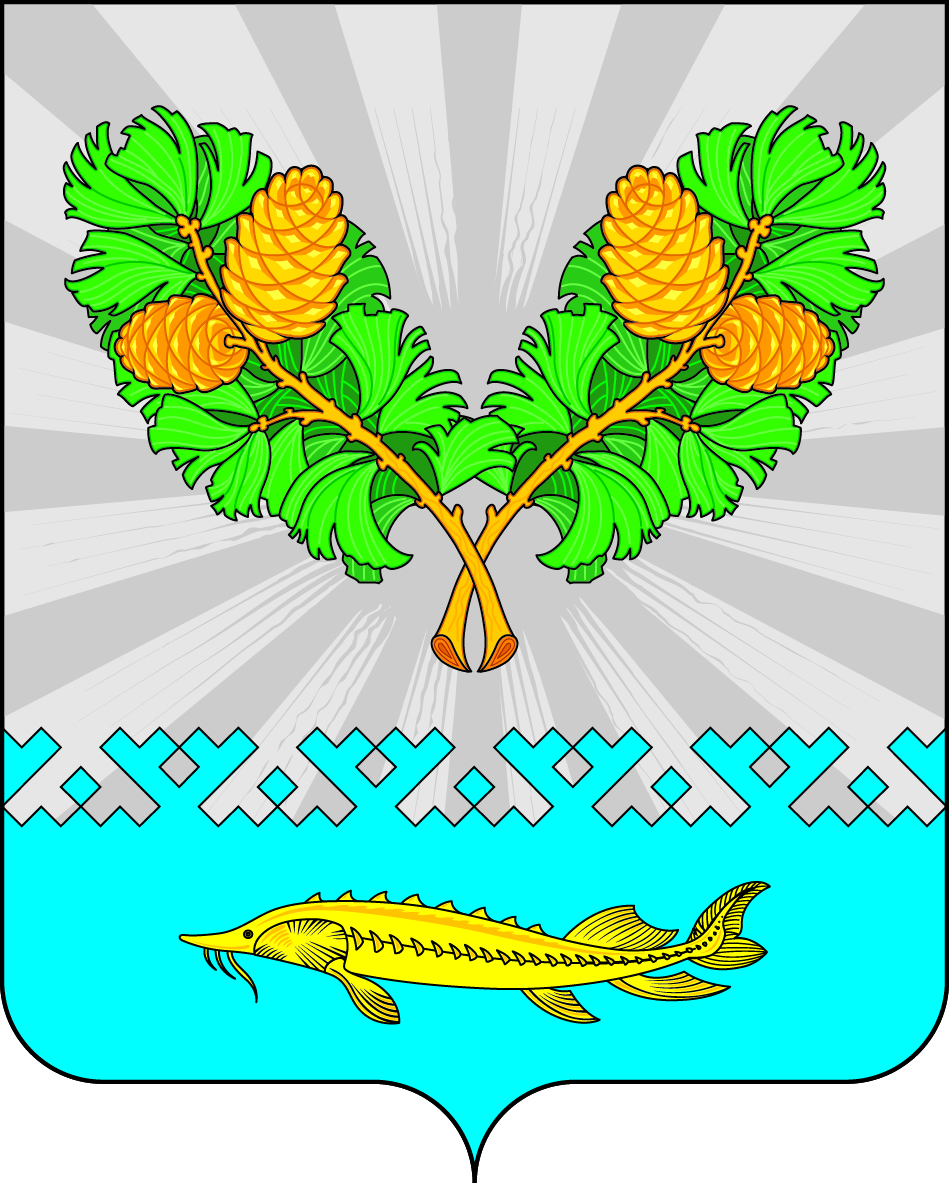 О внесении изменений в Решение Совета депутатов сельского поселения Карымкары от 18.02.2020 г.№ 81 «Об утверждении Правил благоустройства на территории сельского поселения Карымкары»На основании Закона Ханты-Мансийского автономного округа – Югры от 27.05.2022 г. № 51-оз «О внесении изменений в статью 3 Закона Ханты-Мансийского автономного округа – Югры «Об отдельных вопросах, регулируемых правилами благоустройства территорий муниципальных образований Ханты – Мансийского автономного округа – Югры, и о порядке определения границ прилегающих территорий», Совет депутатов сельского поселения Карымкары РЕШИЛ:Внести в решение Совета депутатов сельского поселения Карымкары от 18.02.2020 г. № 81 «Об утверждении Правил благоустройства на территории сельского поселения Карымкары» изменения, согласно приложению.Обнародовать решение на официальном сайте сельского поселения (adm-kar) в информационно - телекоммуникационной сети «Интернет».Решение вступает в силу с момента обнародования.Контроль за исполнением решения оставляю за собой.Глава сельского поселения Карымкары 						Ф.Н. СемёновПриложениек решению Совета депутатовсельского поселения КарымкарыИзменения и дополнения в Решение Совета депутатовсельского поселения Карымкарыот 18.02.2022 г. № 81«Об утверждении Правил благоустройстватерриторий сельского поселения Карымкары»В подпункте 3.2.1 пункта 3 слова «минимальной и максимальной площади прилегающей территории, установленной в соответствии с пунктом 2 настоящего раздела,» исключить.Абзац 2 подпункта 3.2.1 пункта 3 изложить в следующей редакции:«Правилами благоустройства устанавливаются границы прилегающих территорий дифференцированно для зданий, домовладений, сооружений, нестационарных объектов, строительных площадок, земельных участков, предназначенных для индивидуального жилищного строительства, гаражных кооперативов, садоводческих и огороднических некоммерческих товариществ.».Подпункты 3.2.3 и 3.2.4 пункта 3 признать утратившими силу.СОВЕТ ДЕПУТАТОВ                              СЕЛЬСКОГО ПОСЕЛЕНИЯ КАРЫМКАРЫОктябрьского районаХанты – Мансийского автономного округа – ЮгрыРЕШЕНИЕСОВЕТ ДЕПУТАТОВ                              СЕЛЬСКОГО ПОСЕЛЕНИЯ КАРЫМКАРЫОктябрьского районаХанты – Мансийского автономного округа – ЮгрыРЕШЕНИЕСОВЕТ ДЕПУТАТОВ                              СЕЛЬСКОГО ПОСЕЛЕНИЯ КАРЫМКАРЫОктябрьского районаХанты – Мансийского автономного округа – ЮгрыРЕШЕНИЕСОВЕТ ДЕПУТАТОВ                              СЕЛЬСКОГО ПОСЕЛЕНИЯ КАРЫМКАРЫОктябрьского районаХанты – Мансийского автономного округа – ЮгрыРЕШЕНИЕСОВЕТ ДЕПУТАТОВ                              СЕЛЬСКОГО ПОСЕЛЕНИЯ КАРЫМКАРЫОктябрьского районаХанты – Мансийского автономного округа – ЮгрыРЕШЕНИЕСОВЕТ ДЕПУТАТОВ                              СЕЛЬСКОГО ПОСЕЛЕНИЯ КАРЫМКАРЫОктябрьского районаХанты – Мансийского автономного округа – ЮгрыРЕШЕНИЕСОВЕТ ДЕПУТАТОВ                              СЕЛЬСКОГО ПОСЕЛЕНИЯ КАРЫМКАРЫОктябрьского районаХанты – Мансийского автономного округа – ЮгрыРЕШЕНИЕСОВЕТ ДЕПУТАТОВ                              СЕЛЬСКОГО ПОСЕЛЕНИЯ КАРЫМКАРЫОктябрьского районаХанты – Мансийского автономного округа – ЮгрыРЕШЕНИЕСОВЕТ ДЕПУТАТОВ                              СЕЛЬСКОГО ПОСЕЛЕНИЯ КАРЫМКАРЫОктябрьского районаХанты – Мансийского автономного округа – ЮгрыРЕШЕНИЕСОВЕТ ДЕПУТАТОВ                              СЕЛЬСКОГО ПОСЕЛЕНИЯ КАРЫМКАРЫОктябрьского районаХанты – Мансийского автономного округа – ЮгрыРЕШЕНИЕ«»20 22г.№п. Карымкарып. Карымкарып. Карымкарып. Карымкарып. Карымкарып. Карымкарып. Карымкарып. Карымкарып. Карымкарып. Карымкары